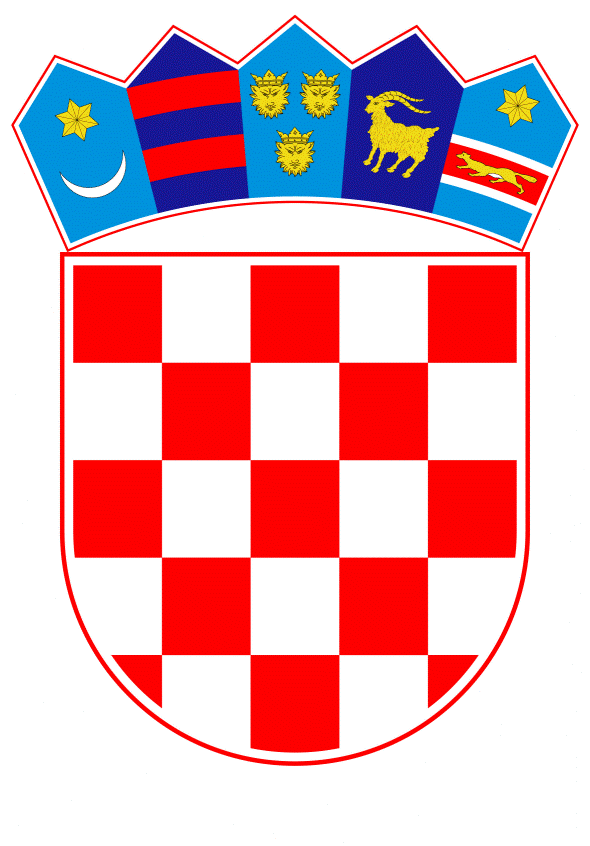 VLADA REPUBLIKE HRVATSKEZagreb, 14. travnja 2022.______________________________________________________________________________________________________________________________________________________________________________________________________________________________PRIJEDLOGNa temelju članka 24. stavaka 1. i 3. Zakona o Vladi Republike Hrvatske ("Narodne novine", br. 150/11., 119/14., 93/16. i 116/18.), Vlada Republike Hrvatske je na sjednici održanoj _______ donijelaODLUKUo osnivanju Radne skupine za pripremu i koordinaciju 
hrvatskog predsjedanja Međunarodnim savezom za sjećanje na Holokaust (IHRA)I.Ovom Odlukom osniva se Radna skupina za pripremu i koordinaciju hrvatskog predsjedanja Međunarodnim savezom za sjećanje na Holokaust – IHRA (u daljnjem tekstu: Radna skupina). Svi izrazi koji se koriste u tekstu Odluke, a imaju rodno značenje, koriste se neutralno i obuhvaćaju na jednak način i muški i ženski rod.II.Radna skupina, kao međuresorno tijelo sastavljeno od predstavnika tijela državne uprave i javnih institucija i ustanova, zaduženo je za pripremu i koordinaciju hrvatskog predsjedanja IHRA-om. U tom smislu, Radna skupina ima zadaću provoditi odluke i utvrđene smjernice za pripremu i provedbu predsjedanja IHRA-om, koordinirati aktivnosti tijela državne uprave te drugih institucija i ustanova u pogledu osmišljavanja i provedbe pripremnih aktivnosti i predsjedanja, a sukladno utvrđenim prioritetima i programu predsjedanja.U svom djelovanju, Radna skupina usko surađuje i s članovima nacionalnog izaslanstva Republike Hrvatske pri IHRA-i, kao i s predstavnicima židovskih zajednica u Hrvatskoj.III.Radnu skupinu čine:državni tajnik u Ministarstvu vanjskih i europskih poslova, predsjedavajući Radne skupine, tečlanovi: posebna savjetnica ministra vanjskih i europskih poslova, zamjenica predsjedavajućeg Radne skupine predstavnik Ureda predsjednika Vladepredstavnik Ureda potpredsjednika Vladepredstavnik Ministarstva kulture i medijapredstavnik Ministarstva znanosti i obrazovanjapredstavnik Ministarstva financijapredstavnik Ministarstva unutarnjih poslovapredstavnik Ministarstva pravosuđa i upravepredstavnik Ureda za ljudska prava i prava nacionalnih manjinapredstavnik Ureda Komisije za odnose s vjerskim zajednicamapredstavnik Savjeta za nacionalne manjinepredstavnik Agencije za odgoj i obrazovanjepredstavnik Memorijalnog muzeja spomen-područja Jasenovacpredstavnik Hrvatskog državnog arhiva.IV.Predsjedavajući Radne skupine saziva sastanke Radne skupine te predlaže dnevni red i zaključke sastanka. Predsjedavajući Radne skupine može sazivati sastanke dijela članova Radne skupine radi rasprave o stručnim pitanjima iz nadležnosti pojedinih državnih tijela, institucija i ustanova čiji su oni predstavnici. Predsjedavajući Radne skupine može na sastanke Radne skupine pozivati predstavnike drugih tijela državne uprave, radnih tijela Vlade Republike Hrvatske, kao i drugih institucija i ustanova Republike Hrvatske. Predsjedavajući Radne skupine može na sastanke Radne skupine pozvati vanjske stručnjake iz zemlje i inozemstva, predstavnike organizacija civilnoga društva, kao i predstavnike akademske te vjerskih, posebice židovskih zajednica, ako za to postoji potreba, a radi davanja stručnih obrazloženja, prijedloga i mišljenja te razmjene iskustava o pojedinim temama iz djelokruga Radne skupine.Predsjedavajući i članovi Radne skupine ne primaju naknadu za rad u Radnoj skupini. V.Stručne i administrativno-tehničke poslove vezane za rad Radne skupine obavlja Ministarstvo vanjskih i europskih poslova.VI.Tijela državne uprave, institucije i ustanove iz točke III. ove Odluke će u roku od petnaest dana od dana stupanja na snagu ove Odluke izvijestiti Ministarstvo vanjskih i europskih poslova pisanim putem o imenovanju članova u Radnu skupinu. VII.Zadužuje se Ministarstvo vanjskih i europskih poslova da o donošenju ove Odluke izvijesti sva tijela iz točke III. ove Odluke. VIII.Ova Odluka stupa na snagu danom donošenja.KLASA:	URBROJ:	Zagreb, 	_____ 2022.	PREDSJEDNIK	mr. sc. Andrej PlenkovićOBRAZLOŽENJEMeđunarodni savez za sjećanje na Holokaust (International Holocaust Remembrance Alliance, IHRA) međuvladino je tijelo uspostavljeno 1998. godine radi jačanja i promicanja edukacije, sjećanja i istraživanja o Holokaustu u državama članicama i drugim zainteresiranim državama te radi davanja političke potpore ovim aktivnostima u nacionalnim i međunarodnim kontekstima. IHRA ima 35 država članica i 9 država promatrača. Države članice Međunarodnog saveza moraju biti dosljedne „Stockholmskoj deklaraciji“, temeljnom dokumentu Saveza te moraju prihvatiti načela koja je Savez usvojio u svezi s članstvom. Države članice također moraju biti privržene provedbi nacionalnih programa koji podupiru obrazovanje, čuvanje uspomene i istraživanje Holokausta i drugih genocida. Republika Hrvatska postala je stalnom članicom IHRA-e u studenom 2005. na plenarnom zasjedanju u Krakovu.Savez ima rotirajuće jednogodišnje predsjedanje (2020. Njemačka, 2021. Grčka, 2022. Švedska, 2023. Hrvatska, 2024. Velika Britanija). IHRA djeluje na razini plenarnih zasjedanja (obično dva godišnje u organizaciji države predsjedavajuće), te sljedećih radnih skupina: akademskaobrazovnamemorijalna i muzejska. IHRA također djeluje kroz odbore: za genocid nad Romimaza antisemitizam i poricanje Holokausta za Holokaust, genocid i zločine protiv čovječnosti. Povremeno se održavaju sastanci IHRA-e na ministarskoj razini.Države članice u radu Saveza djeluju preko nacionalnih izaslanstava, koja se sastoje od predstavnika vlade te nacionalnih stručnjaka. Radu IHRA-e pomaže Stalni ured IHRA-e sa sjedištem u Berlinu koji vodi izvršna tajnica dr. Kathrin Meyer. Stalni ured ima zadaću osigurati kontinuitet između rotacija predsjedavajućih uz istodobno obavljanje tekućih aktivnosti IHRA-e.U prosincu 2020., na posljednjem plenarnom zasjedanju IHRA-e, jednoglasno je prihvaćena nominacija Republike Hrvatske za jednogodišnje predsjedanje IHRA-om u 2023. godini. Hrvatsko predsjedanje IHRA-om potvrda je i uvažavanje te prepoznavanje predanosti Republike Hrvatske načelima i ciljevima IHRA-e.Predsjedanje otvara mogućnost jačanja angažmana i daljnje afirmacije Hrvatske na međunarodnoj razini kao relevantnog vanjskopolitičkog čimbenika u borbi protiv antisemitizma te negiranja i iskrivljavanja Holokausta.Slijedom navedenoga te radi što kvalitetnije pripreme Republike Hrvatske za predsjedanje IHRA-om, Ministarstvo vanjskih i europskih poslova predlaže osnivanje međuresorne Radne skupine za pripremu i koordinaciju hrvatskog predsjedanja IHRA-om, u sastavu i sa zadaćama navedenim u ovom prijedlogu Odluke.Predlagatelj:Ministarstvo vanjskih i europskih poslovaPredmet:Prijedlog odluke o osnivanju Radne skupine za pripremu i koordinaciju hrvatskog predsjedanja Međunarodnim savezom za sjećanje na Holokaust (IHRA)